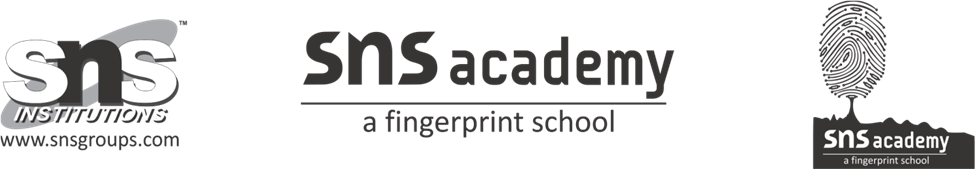                                            Periodic Test-1Computer Science (Code083)   Class-XI										Date:25.08.2022Time Allowed: 80 min					                            Marks:401.Write short notes on it:i.What is meant by computer hardware and software? Give examples for it?   (2)ii.Difference between Primary memory and secondary storage unit?                (2)iii.What is arithmetic and logic unit ,control unit? Draw a diagram of it?           (2)iv.Difference between RAM and ROM?                                                                   (2)v.what is software libraries? Describe about the classification of software libraries?													   (2)						2.Brief notes on it:	i.What are the components of a computer system with diagram?			   (3)ii.Difference between Binary Number system and Decimal Number system?	   (3)iii.What is the working hierarchy in a computer with suitable diagram?		   (3)iv.What are the basic computer organisation with diagram? 			   (3)v.Describe about Hexadecimal Number System?                                                  (3)3.Multiple choice Questions:                                                                                    (5)                                                                i. What is computer architecture?
a.set of categories and methods that specify the functioning, organisation, and implementation of computer systems
b. set of principles and methods that specify the functioning, organisation, and implementation of computer systems
c. set of functions and methods that specify the functioning, organisation, and implementation of computer systems
d).None of the mentionedii. What is computer organization?
a. structure and behaviour of a computer system as observed by the user
b. structure of a computer system as observed by the developer
c.structure and behaviour of a computer system as observed by the developer
d.All of the mentionediii. CPU can be placed on one or more microchips called IC. Here IC stands for ___________a. Integrated Circuit       					b. Internal Circuit          c. Interesting Circuit                                                d. None of the aboveiv.Which of the following is referred to the brain of computer?a.Processor                   b.RAM                         c.ROM                          d.Hard drivev.Shortcut to delete a file permanently is ________________a. Shift + Del          b. Shift + Alt + Del        c. Alt + Del	 d. None of the above4.Answer the following questions in detail:i.Describe about the mobile system Organization?Draw a detailed diagram on it? 													(5)ii.Differentiate between decimal,binary,octal,hexadecimal number system in detail? 													(5)						